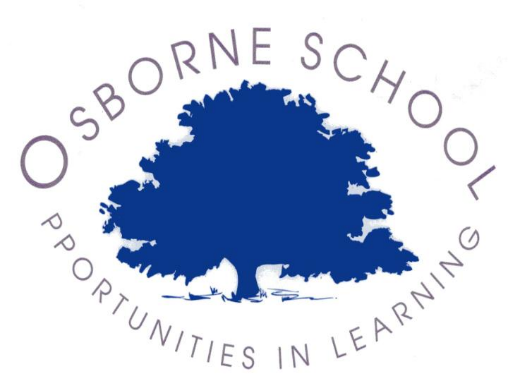 Learning Support Assistants – various hours available to suit those who have school drop off and pick upsClosing Date: 		Wednesday, 22 September at noonContract/Hours: 	Permanent, Part-time Salary Type: 		Support Staff Salary Details: 	To be discussed depending on experience, qualifications and hours agreedHours of Work: 	Monday to Friday, term time only, 39 weeks per year, hours to be agreedLocation of Role: 	Osborne School – possible days at Osborne Provision based at Kings SchoolJob/Person SummaryOsborne School provides education for children from 11 to 19 years of age who have learning, communication and physical difficulties that range from moderate to severe. We offer quality education in a caring atmosphere making use of attractive, high quality facilities. 

We are seeking to appoint Learning Support Assistants with a positive, 'can do' attitude, who have a commitment and passion to work with pupils with a wide and diverse range of SEND. We require staff that can support learning, deliver therapies, supervise and care for students.  In September 2019 we opened a new provision based at Kings School in Winchester and occasionally staff may be asked to work from here.

Our Learning Support assistants work in close partnership with class teachers to promote learning for all students. 

We are looking for someone who has the following attributes: 

* Good Communication skills 
* Excellent English and Maths skills* Ability to use your initiative 
* Able to work as a member of a team 
* Able to demonstrate a commitment to enabling students to do their best 
* Relate well to both students and adults 
* A warm personality 
* Understand confidentiality and safeguarding 
* Professionalism and time management skills Application ProcedureFor an application pack or further details please either telephone Yvonne Stead, School Business Manager on 01962 854537 or email y.stead@osborne.hants.sch.uk Osborne School and Hampshire County Council are committed to safeguarding and promoting the welfare of children and young people and expect all staff and volunteers to share this commitment. We will ensure that all our recruitment and selection practices reflect this commitment. All successful candidates will be subject to Disclosure and Barring Service checks along with other relevant employment checks.